BECAS IGNACY ŁUKASIEWICZ PARA MAESTRÍACronograma de postulaciónLa fecha límite para presentar las solicitudes es el 26 de junio del 2015.Los resultados serán presentados a través de la Embajada de Polonia el día 31 de julio del 2015. Los estudios empiezan con un curso preliminar de un año en Polonia – “año cero”.Perfil de candidato:Graduado/-a de las ciencias exactas o técnicas (licenciatura obtenida a más tardar hace 3 años) o estudiante del último año de licenciatura (en el año escolar 2014/2015)En el caso de los países donde no existe el grado de licenciatura, se presentará certificación de graduado/-a de los estudios a nivel de maestría o equivalente, completados a más tardar hace 3 años o estudiante del último año (en el año escolar 2014/2015).Los requisitos para solicitar la beca:Candidatos/-as eligen la universidad y la carrera que deseen estudiar, escogiendo de la oferta educativa de  las universidades polacas públicas, dependientes del ministerio responsable de la educación superior: http://www.nauka.gov.pl/uczelnie-publiczne/wykaz-uczelni-publicznych-nadzorowanych-przez-ministra-wlasciwego-ds-szkolnictwa-wyzszego-publiczne-uczelnie-akademickie.htmlLlenar un formulario para estudiar en Polonia, bajo el enlace:  www.buwiwm.edu.pl/wym/kwest.docx www.buwiwm.edu.pl/wym/kwest.pdf) y presentarlo (rellenado y firmado) a través de la Embajada de Polonia en Perú, con los siguientes anexos:la propuesta de trabajo de graduación (de acuerdo con la siguiente especificación: 1,5 ó 2 páginas del formato A4, letra tamaño 12, intervalo 1,5; elementos requeridos: la propuesta del tema y el problema de investigación, método de investigación, descripción detallada de los capítulos);copia de diploma de graduación de estudios de licenciatura junto con el suplemento: En el caso de los países donde no existe el grado de licenciatura: copia del diploma de graduación de estudios de maestría o equivalentes junto con el suplemento o certificado de las notas obtenidas en primer semestre en el último año de la licenciatura.Candidatos que terminan la carrera están obligados a presentar su diploma a más tardar al 15 de julio del 2015.certificado médico actualizado sin contraindicaciones para estudiar en Polonia.copia del pasaporte.NOTA IMPORTANTE:No se aceptan solicitudes incompletas.Documentos que no estén en polaco deben ser traducidos al inglés o polaco.La beca, para cubrir  alojamiento y manutención en Polonia será de 1350.00 PLN/mes.BECAS IGNACY ŁUKASIEWICZ PARA DOCTORADOCronograma de postulaciónLa fecha límite para presentar las solicitudes -  3 de julio del 2015.Los resultados serán presentados por las universidades el día 7 de agosto del 2015. Perfil de candidato:Graduado/-a de los estudios de maestría o equivalentes completados a más tardar hace 3 años (no se refiere a las personas que ya están estudiando en Polonia).La preferencia se dará a los graduados/-as con el diploma de los países originarios, no obstante las personas que han obtenido el diploma en Polonia también pueden solicitar la beca.Reclutamiento:Candidatos/-as eligen la universidad y la carrera que deseen estudiar, escogiendo de la oferta educativa de las universidades polacas públicas, en el siguiente enlace: http://www.nauka.gov.pl/uczelnie-publiczne/wykaz-uczelni-publicznych-nadzorowanych-przez-ministra-wlasciwego-ds-szkolnictwa-wyzszego-publiczne-uczelnie-akademickie.htmlLos candidatos/-as están obligados a registrarse y cumplir todos los requisitos. El resultado positivo del reclutamiento no se convierte automáticamente en la decisión de otorgar la beca. Requisitos para solicitar la beca:Llenar el formulario con sus anexos obligatorios para estudiar en Polonia, el cual se encuentra bajo el enlace: www.buwiwm.edu.pl/wym/kwest.docx  www.buwiwm.edu.pl/wym/kwest.pdf ; y presentarlo (rellenado y firmado),  a través de la universidad que recibe al extranjero para los estudios de doctorado, al:Biuro Uznawalności Wykształcenia i Wymiany Międzynarodowej  (Oficina de Reconocimiento Académico e Intercambio Internacional) a la siguiente dirección:Ul. Ogrodowa 28/30, 00-896 Warszawa El postulante debe adjuntar los siguientes documentos:propuesta de trabajo de doctorado (de acuerdo con la siguiente especificación: 4-5 páginas del formato A4, letra tamaño 12, intervalo 1,5; elementos requeridos: la propuesta del tema y el problema de investigación, método de investigación, descripción detallada de los capítulos);carta formal de aceptación (o promesa de aceptación) por parte de la universidad (de acuerdo con los procedimientos previstos para los extranjeros) para los estudios de doctorado de la beca del Ministerio de la Ciencia y Educación Superior, teniendo en cuenta que las condiciones financieras pueden cambiar si el solicitante no obtiene la beca (no se refiere a las personas que ya están estudiando en Polonia); opiniones de dos científicos independientes (por lo menos uno de Polonia) con el título de profesor o doctor;CV y la carta de motivación;copia del diploma de graduación de estudios de maestría junto con el suplemento;certificado médico actualizado sin contraindicaciones para estudiar en Polonia;copia del pasaporte;copia de un documento que permita la estancia en territorio de Polonia (se refiere a las personas que ya están estudiando en Polonia o que tienen la visa válida).NOTA IMPORTANTE:No se aceptan solicitudes incompletas.Documentos que no estén en polaco deben ser traducidos al inglés o polaco.Los estudios superiores gratuitos en Polonia se realizan en polaco, pero a través de un  acuerdo especial con la universidad existe la posibilidad de estudiar en otro idioma.La beca, para cubrir el alojamiento y los costos de vida en Polonia será de 1350.00 PLN/mes.LISTADO DE UNIVERSIDADES POLACAS PARA LAS BECAS IGNACY ŁUKASIEWICZ MAESTRIA Y DOCTORADOS EN CIENCIAS EXACTASUniwersytety:Uniwersytet WarszawskiUniwersytet w BiałymstokuUniwersytet GdańskiUniwersytet im. Adama Mickiewicza w PoznaniuUniwersytet Jagielloński w KrakowieUniwersytet ŁódzkiUniwersytet Marii Curie-Skłodowskiej w LublinieUniwersytet Mikołaja Kopernika w ToruniuUniwersytet OpolskiUniwersytet SzczecińskiUniwersytet Śląski w KatowicachUniwersytet RzeszowskiUniwersytet Warmińsko-Mazurski w OlsztynieUniwersytet WrocławskiUniwersytet Kardynała Stefana Wyszyńskiego w WarszawieUniwersytet ZielonogórskiUniwersytet Kazimierza Wielkiego w BydgoszczyUniwersytet Jana Kochanowskiego w KielcachUczelnie techniczne:Zachodniopomorski Uniwersytet Technologiczny w SzczeciniePolitechnika WarszawskaPolitechnika BiałostockaAkademia Techniczno-Humanistyczna w Bielsku -BiałejPolitechnika CzęstochowskaPolitechnika GdańskaPolitechnika Śląska (Gliwice)Politechnika Świętokrzyska w KielcachPolitechnika KoszalińskaPolitechnika Krakowska im. Tadeusza KościuszkiAkademia Górniczo-Hutnicza im. Stanisława Staszica w KrakowiePolitechnika LubelskaPolitechnika ŁódzkaPolitechnika OpolskaPolitechnika PoznańskaUniwersytet Technologiczno-Humanistyczny im. Kazimierza Pułaskiego w RadomiuPolitechnika Rzeszowska im. Ignacego ŁukasiewiczaPolitechnika WrocławskaUczelnie ekonomiczne:Uniwersytet Ekonomiczny w KatowicachUniwersytet Ekonomiczny w KrakowieUniwersytet Ekonomiczny w PoznaniuSzkoła Główna Handlowa w WarszawieUniwersytet Ekonomiczny we Wrocławiu
Uczelnie pedagogiczne:Akademia Pedagogiki Specjalnej im. Marii Grzegorzewskiej (Warszawa)Akademia im. Jana Długosza w CzęstochowieUniwersytet Pedagogiczny im. Komisji Edukacji Narodowej w KrakowieAkademia Pomorska w SłupskuUniwersytet Przyrodniczo-Humanistyczny w SiedlcachUczelnie rolnicze/przyrodnicze:Szkoła Główna Gospodarstwa Wiejskiego w WarszawieUniwersytet Technologiczno-Przyrodniczy im. Jana i Jędrzeja Śniadeckich w BydgoszczyUniwersytet Rolniczy im. Hugona Kołłątaja w KrakowieUniwersytet Przyrodniczy w LublinieUniwersytet Przyrodniczy w PoznaniuUniwersytet Przyrodniczy we WrocławiuUczelnie wychowania fizycznego:Akademia Wychowania Fizycznego i Sportu im. Jędrzeja Śniadeckiego w GdańskuAkademia Wychowania Fizycznego im. Jerzego Kukuczki w KatowicachAkademia Wychowania Fizycznego im. Bronisława Czecha w KrakowieAkademia Wychowania Fizycznego im. Eugeniusza Piaseckiego w PoznaniuAkademia Wychowania Fizycznego Józefa Piłsudskiego w WarszawieAkademia Wychowania Fizycznego we WrocławiuUczelnie teologiczne:Chrześcijańska Akademia Teologiczna w Warszawie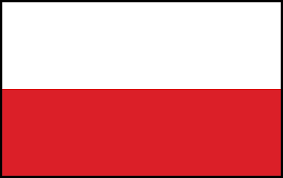 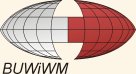 PROGRAMA DE BECAS IGNACY ŁUKASIEWICZ PARA ESTUDIANTES DE CIENCIAS EXACTAS ( POLONIA) Las becas están dirigidas a los ciudadanos de los países en vías de desarrollo, beneficiarios de la ODA (Official Development Assistance) del DAC OECD que desean estudiar ciencias exactas en  las universidades  polacas públicas, dependientes del ministerio responsable de la educación superior.Se ofrece dos niveles de estudios:ESTUDIOS DE MAESTRÍA EN EL ÁREA DE CIENCIAS EXACTAS O TÉCNICAS. ESTUDIOS DE DOCTORADO EN EL ÁREA DE: MATEMÁTICAS, FÍSICA, QUÍMICA, BIOLOGÍA, GEOCIENCIAS, CIENCIAS TÉCNICAS, CIENCIAS AGRARIAS, CIENCIAS FORESTALES Y VETERINARIA. 